DELO NA DALJAVO 27. 3. 2020UČNA URA: B. A. Novak: Narcis in Eho    1. Poglej si petminutno risanko o Narcisu in nimfi Eho (v angleščini):http://www.youtube.com/watch?v=35jVsyWFss42. Sedaj si preberi mitološko zgodbo o lepem Narcisu in nimfi Eho (DZ str. 230, naloga 2).2. Preberi pesem v DZ, str. 230.3. Reši naloge na str. 231, 232.Odgovore si preglej v rešitvah. https://www.devetletka.net/gradiva/slovenscina/94. Nato si še zapiši v zvezek (stran za književnost):BORIS A. NOVAK: NARCIS IN EHOTa izpovedna pesem je sonet z odmevom. Tako imenujemo obliko soneta, pri kateri se odmev rima na rimo v sonetu tako, da mu manjka le kakšen glas ali dva, zveni pa isto – torej kot odmev. Tudi oblika je malce drugačna: 14 verzov je razporejenih v tri štirivrstičnice in eno dvovrstičnico.5. Za konec pa še nekaj za tvoja ušesa  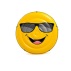 https://www.youtube.com/watch?v=T7MMrNZysY8